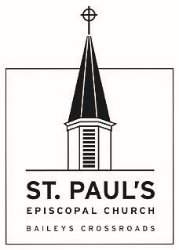 A warm welcome toSt. Paul’s Episcopal ChurchBailey’s Crossroads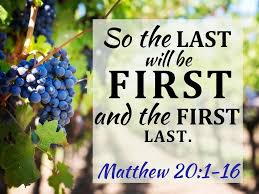 The Sixteenth Sunday after PentecostSeptember 20, 2020Antecommunion      10:30 a.m.The Rev. Elizabeth W. Tomlinson, Priest in ChargeAnna EunJoung Ko, Music Director3439 Payne Street, Falls Church, Virginia 22041    703.820.2625   www.stpaulsbxr.orgSeptember 20, 2020                                        The 16th Sunday after Pentecost10:30 a.m.                                                                                           AntecommunionPreludeCall to worship“I will listen to what the Lord God is saying, for he is speaking peace to his faithful people and to those who turn their hearts to him.”                                                                                                                         Psalm 85:8Processional Hymn                           “We will extol you, ever-blessed Lord”        Hymn 404 v.1&2 We will extol you, ever-blessed Lord;your holy Name for ever be adored;each day we live our psalm to you we raise;you, God and King, are worthy of all praise,great and unsearchable in all your ways. Age shall to age pass on the endless song,telling the wonders which to you belong,your mighty acts with joy and fear relate;praise we your glory while on you we wait,glad in the knowledge of your love so great. THE LITURGY OF THE WORDOpening Sentence & Collect for Purity                                                  BCP 355Officiant    Alleluia. Christ is risen.People      The Lord is risen indeed. Alleluia. The Collect for PurityAlmighty God, to you all hearts are open, all desires known, and from you no secrets are hid: cleanse the thoughts of our hearts by the inspiration of your Holy Spirit, that we may perfectly love you, and worthily magnify your holy Name; through Christ our Lord.  Amen.  Gloria in Excelsis                                                                                  Hymnal S-278Glory to God in the highest, and peace to his people on earth.Lord God, heavenly King,almighty God and Father.we worship you,we give you thanks,we praise you for your glory.Lord Jesus Christ,only Son of the Father,Lord God, Lamb of Godyou take away the sin of the world:have mercy on us;you are seated at the right hand of the Father:receive our prayer.For you alone are the Holy One,you alone are the Lord,you alone are the Most High,Jesus Christ, with the Holy Spirit, in the glory of God the Father.  Amen. The Officiant says to the people                   The Lord be with you.People      And also with you.    Officiant   Let us pray. Collect of the Day Grant us, Lord, not to be anxious about earthly things, but to love things heavenly; and even now, while we are placed among things that are passing away, to hold fast to those that shall endure; through Jesus Christ our Lord, who lives and reigns with you and the Holy Spirit, one God, for ever and ever. Amen.                                                         The LessonsThe First Reading                                                                Exodus 16:2-15The whole congregation of the Israelites complained against Moses and Aaron in the wilderness. The Israelites said to them, “If only we had died by the hand of the Lord in the land of Egypt, when we sat by the fleshpots and ate our fill of bread; for you have brought us out into this wilderness to kill this whole assembly with hunger.”Then the Lord said to Moses, “I am going to rain bread from heaven for you, and each day the people shall go out and gather enough for that day. In that way I will test them, whether they will follow my instruction or not. On the sixth day, when they prepare what they bring in, it will be twice as much as they gather on other days.” So Moses and Aaron said to all the Israelites, “In the evening you shall know that it was the Lord who brought you out of the land of Egypt, and in the morning you shall see the glory of the Lord, because he has heard your complaining against the Lord. For what are we, that you complain against us?” And Moses said, “When the Lord gives you meat to eat in the evening and your fill of bread in the morning, because the Lord has heard the complaining that you utter against him—what are we? Your complaining is not against us but against the Lord.”Then Moses said to Aaron, “Say to the whole congregation of the Israelites, ‘Draw near to the Lord, for he has heard your complaining.’“ And as Aaron spoke to the whole congregation of the Israelites, they looked toward the wilderness, and the glory of the Lord appeared in the cloud. The Lord spoke to Moses and said, “I have heard the complaining of the Israelites; say to them, ‘At twilight you shall eat meat, and in the morning you shall have your fill of bread; then you shall know that I am the Lord your God.’“In the evening quails came up and covered the camp; and in the morning there was a layer of dew around the camp. When the layer of dew lifted, there on the surface of the wilderness was a fine flaky substance, as fine as frost on the ground. When the Israelites saw it, they said to one another, “What is it?” For they did not know what it was. Moses said to them, “It is the bread that the Lord has given you to eat.Reader     The Word of the Lord.  People    Thanks be to God.                                       Psalm 105:1-6, 37-45                                                   [Read in unison]Confitemini Domino1 Give thanks to the Lord and call upon his Name; *
make known his deeds among the peoples.2 Sing to him, sing praises to him, *
and speak of all his marvelous works.3 Glory in his holy Name; *
let the hearts of those who seek the Lord rejoice.4 Search for the Lord and his strength; *
continually seek his face.5 Remember the marvels he has done, *
his wonders and the judgments of his mouth,6 O offspring of Abraham his servant, *
O children of Jacob his chosen.37 He led out his people with silver and gold; *
in all their tribes there was not one that stumbled.38 Egypt was glad of their going, *
because they were afraid of them.39 He spread out a cloud for a covering *
and a fire to give light in the night season.40 They asked, and quails appeared, *
and he satisfied them with bread from heaven.41 He opened the rock, and water flowed, *
so the river ran in the dry places.42. For God remembered his holy word *
and Abraham his servant.43 So he led forth his people with gladness, *
his chosen with shouts of joy.44 He gave his people the lands of the nations, *
and they took the fruit of others' toil,45 That they might keep his statutes *
and observe his laws.
Hallelujah!The Second Reading                                                Philippians 1:21-30To me, living is Christ and dying is gain. If I am to live in the flesh, that means fruitful labor for me; and I do not know which I prefer. I am hard pressed between the two: my desire is to depart and be with Christ, for that is far better; but to remain in the flesh is more necessary for you. Since I am convinced of this, I know that I will remain and continue with all of you for your progress and joy in faith, so that I may share abundantly in your boasting in Christ Jesus when I come to you again.Only, live your life in a manner worthy of the gospel of Christ, so that, whether I come and see you or am absent and hear about you, I will know that you are standing firm in one spirit, striving side by side with one mind for the faith of the gospel, and are in no way intimidated by your opponents. For them this is evidence of their destruction, but of your salvation. And this is God's doing. For he has graciously granted you the privilege not only of believing in Christ, but of suffering for him as well-- since you are having the same struggle that you saw I had and now hear that I still have.Reader     The Word of the LordPeople     Thanks be to GodSequence Hymn      “Not here for high and holy things”       Hymn 9 v.1Not here for high and holy thingWe render thanks to thee,But for the common things of earth,The purple pageantry of dawning and of dying days, the splendor of the sea,Officiant   The Holy Gospel of our Lord Jesus Christ                     according to MatthewPeople     Glory to you, Lord Christ                                                                     Matthew 20:1-16Jesus said, “The kingdom of heaven is like a landowner who went out early in the morning to hire laborers for his vineyard. After agreeing with the laborers for the usual daily wage, he sent them into his vineyard. When he went out about nine o’clock, he saw others standing idle in the marketplace; and he said to them, ‘You also go into the vineyard, and I will pay you whatever is right.’ So they went. When he went out again about noon and about three o’clock, he did the same. And about five o’clock he went out and found others standing around; and he said to them, ‘Why are you standing here idle all day?’ They said to him, ‘Because no one has hired us.’ He said to them, ‘You also go into the vineyard.’ When evening came, the owner of the vineyard said to his manager, ‘Call the laborers and give them their pay, beginning with the last and then going to the first.’ When those hired about five o’clock came, each of them received the usual daily wage. Now when the first came, they thought they would receive more; but each of them also received the usual daily wage. And when they received it, they grumbled against the landowner, saying, ‘These last worked only one hour, and you have made them equal to us who have borne the burden of the day and the scorching heat.’ But he replied to one of them, ‘Friend, I am doing you no wrong; did you not agree with me for the usual daily wage? Take what belongs to you and go; I choose to give to this last the same as I give to you. Am I not allowed to do what I choose with what belongs to me? Or are you envious because I am generous?’ So the last will be first, and the first will be last.”Officiant   The Gospel of the Lord. People   Praise to you, Lord Christ.        Sermon                                                               The Rev.  Elizabeth TomlinsonNicene Creed                                                                [congregation stands]      Please join us as we reaffirm our faith by saying together the words of the Nicene CreedWe believe in one God,      the Father, the Almighty,      maker of heaven and earth,      of all that is, seen and unseen. We believe in one Lord, Jesus Christ,      the only Son of God,      eternally begotten of the Father,      God from God, Light from Light,      true God from true God,      begotten, not made,      of one Being with the Father.      Through him all things were made.      For us and for our salvation           he came down from heaven:      by the power of the Holy Spirit           he became incarnate from the Virgin Mary,           and was made man.      For our sake he was crucified under Pontius Pilate;           he suffered death and was buried.           On the third day he rose again               in accordance with the Scriptures;           he ascended into heaven                and is seated at the right hand of the Father.     He will come again in glory to judge the living and the dead,          and his kingdom will have no end. We believe in the Holy Spirit, the Lord, the giver of life,      who proceeds from the Father and the Son.      With the Father and the Son he is worshiped and glorified.      He has spoken through the Prophets.      We believe in one holy catholic and apostolic Church.      We acknowledge one baptism for the forgiveness of sins.       We look for the resurrection of the dead,                                                                  
     and the life of the world to come. Amen.Prayers of the People                       Form VI                                             BCP 392Reader   In peace, we pray to you, Lord God.                   For all people in their daily life and work;People   For our families, friends, and neighbors, and for those who are  
                alone.  Reader    For this community, the nation, and the world.People    For all who work for justice, freedom, and peace.  Reader      For the just and proper use of your creation:People   For the victims of hunger, fear, injustice and oppression. Reader     For all who are in danger, sorrow, or any kind of trouble;People    For those who minister to the sick, the friendless, and the needy. Reader     For the peace and unity of the Church of God;People     For all who proclaim the Gospel, and all who seek the Truth. Reade     For Michael, our Presiding Bishop, for Susan, Jennifer and Porter,                  our Bishops and for all bishops and other ministers;People     For all who serve God in his Church. Reader     For the special needs and concerns of this congregation. Silence[The people may add their own petitions]Reader   Hear us, Lord People   For your mercy is great. Reader     We thank you, Lord, for all the blessings of this life.Silence [The people may add their own thanksgivings]Reader     We will exalt you, O God our KingPeople     And praise your Name for ever and ever. Reader     We pray for all who have died, that they may have a place in your  
                  eternal kingdom. Silence [The people may add their own petitions]Reader     Lord, let your loving kindness be upon them;People     Who put their trust in you. ReaderA Prayer for our CountryAlmighty God, who hast given us this good land for our heritage: We humbly beseech thee that we may always prove ourselves a people mindful of thy favor and glad to do thy will. Bless our land with honorable industry, sound learning, and pure manners. Save us from violence, discord, and confusion; from pride and arrogance, and from every evil way. Defend our liberties, and fashion into one united people the multitudes brought hither out of many kindreds and tongues. Endue with the spirit of wisdom those to whom in thy Name we entrust the authority of government, that there may bejustice and peace at home, and that, through obedience to thy law, we may show forth thy praise among the nations of the earth. In the time of prosperity, fill our hearts with thankfulness, and in the day of trouble, suffer not our trust in thee to fail; all which we ask through Jesus Christ our Lord. People   Amen.ReaderA Prayer In Times of ConflictO God, you have bound us together in a common life. Help us in the midst of our struggles for justice and truth, to confront one another without hatred or bitterness, and to work together with mutual forebearance and respect; through Jesus Christ our Lord.   People   Amen.ReaderA Prayer In Times of WildfiresAlmighty God, who alone created the beauty and the bounty of our land, who cares and loves everyone—from the workers in the field to the owners of the field—be with your people in California and in Oregon and other parts of the western states now in the midst of the fires.

Bring an end to the loss of lives and the loss of homes. Bring aid to the firefighters who, by serving others, serve you. Give them courage and strength to persevere, to find the ability in their bodies and souls to keep working for another day or hour or minute. Ease the winds that spread the flames and disperse the smoke that covers the sky. Bring hope to the displaced and the homeless. Keep alive inside their minds and hearts memories, the physical traces of which may be lost. Remind us that you are the promise of a new tomorrow.Bring rest and peace to those who have been lost, and let their souls find eternal life with you. Be a comfort and relief to the grieving.

As the cities are rebuilt, may no one be left behind. May all be remembered as you remember all. As you led the Hebrew people through the desert, lead your people now, God. From immigrants who face unique obstacles to farmworkers who continue to labor in the fields despite dangerous smoke to families who have lost loved ones to those who have lost everything they have built over a lifetime, may all be included and caredfor as we rebuild, guided by your Spirit. May our hearts never turn away from you or from each other in our time of need. May we see you in the faces of those in need. May we see your work in the hands of all those who reach out to help and in the green—the life!—that will soon return, by your hand, to our land.  Amen.ReaderA Prayer for those in the path of Hurricane SallyMerciful Father, all the elements of nature obey your command. Calm the storms and the hurricane that threatens our brothers and sisters in the Region of the Gulf of Mexico. Turn our fear of your power into our praise of your goodness and mercy. Shield those in the path of Hurricane Sally who call upon your Name. Protect them and those they love. Comfort them and ease their fears. Reassure them of your infinite love and mercy forthem. Be with all the first responders who risk their own safety to protect and tend to others in harm’s way. We ask mercy for all your servants. In the name of Jesus Christ we pray. People  Amen.  CelebrantWe pray to you also for the forgiveness of our sins. Silence may be kept. Celebrant and People.Have mercy upon us, most merciful Father;in your compassion forgive us our sins,known and unknown,things done and left undone;and so uphold us by your Spiritthat we may live and serve you in newness of life,to the honor and glory of your Namethrough Jesus Christ our Lord. Amen. PriestAlmighty God have mercy on you, forgive you all your sins throughour Lord Jesus Christ, strengthen you in all goodness, and by the power of the Holy Spirit keep you in eternal life. Amen. The PeaceAll stand. The Celebrant says to the people                The peace of the Lord be always with you. People   And also with you. Offertory StatementThrough Christ let us continually offer to God the sacrifice of praise, that is the fruit of lips that acknowledge his Name. But do not neglect to do good and to share what you have, for such sacrifices are pleasing to God.                                     Hebrews 13:16-16Offertory Hymn   “O Master, let me walk with thee”    Hymn 660 v.1&2O Master let me walk with theein lowly paths of service free;tell me thy secret; help me bearthe strain of toil, the fret of care. Help me the slow of heart to moveby some clear, winning word of love;teach me the wayward feet to stay,and guide them in the homeward way. The Doxology                                                                 Hymn 380 v. 3Praise God, from whom all blessings flow;Praise him, all creatures here below;Praise him above, ye heavenly host:Praise Father, Son, and Holy Ghost. The Holy CommunionThe Great ThanksgivingEucharistic Prayer BThe people remain standing. The Celebrant, faces them and sings or says
                           The Lord be with you.   People           And also with you.   Celebrant      Lift up your hearts.   People           We lift them to the Lord.    Celebrant      Let up give thanks to the Lord our God.    People            It is right to give God thanks and praise. CelebrantIt is right, and a good and joyful thing, always and everywhere to give thanks to you, Father Almighty, Creator of heaven and earth. ThroughJesus Christ our Lord. In fulfillment of his true promise, the Holy Spiritcame down from heaven, lighting upon the disciples, to teach them andto lead them into all truth; uniting peoples of many tongues in the confessionof one faith, and giving to your Church the power to serve you as a royal priesthood, and to preach the Gospel to all nations. Therefore we praiseyou, joining our voices with Angels and Archangels and with all the company of heaven, who for ever sing this hymn to proclaim the glory of your Name:Celebrant and PeopleHoly, holy, holy Lord, God of power and might,Heaven and earth are full of your glory.     Hosanna in the highest.Blessed is he who comes in the name of the Lord.      Hosanna in the highest. The people stand or kneel. Then the Celebrant continuesWe give thanks to you, O God, for the goodness and love which you have Made known to us in creation; in the call of Israel to be your people; inThe calling of Israel to be your people; in your Word spoken through the prophets; and above all in the Word made flesh, Jesus, your Son. For in these last days you sent him to be incarnate from the Virgin Mary, to be the Savior and Redeemer of the world. In him, you have delivered us from evil, and made us worthy to stand before you. In him, you have brought usout of error into truth, out of sin into righteousness, out of death into life. At the following words concerning the bread, the Celebrant is to hold it, or lay a hand upon it; and at the words concerning the up, to hold or place a hand upon the cup and any other vessel containing wine to be consecrated. On the night before he died for us, our Lord Jesus Crist took bread; and when he had given thanks to you, he broke it and give it to his disciples, and said, “Take, eat: This is my Body, which is given for you. Do this for the remembrance of me.” After supper he took the cup of wine; and when he had given thanks, he gave it to them, and said, “Drink this, all of you: This is my Blood of the new Covenant which is shed for you and for many for the forgiveness of sins. Whenever you drink it, do this for the remembrance of me.” Therefore, according to his command, O Father,Celebrant and PeopleWe remember his death,We proclaim his resurrection,We await his coming in glory; The Celebrant continuesAnd we offer our sacrifice of praise and thanksgiving to you, O Lord of all; presenting to you, from your creation, this bread and this wine. We pray you, gracious God, to send your Holy Spirit upon these gifts that they may be the Sacrament of the Body of Christ and his Blood of the new Covenant. Unite us to your Son in his sacrifice, that we may be acceptable through him, being sanctified by the Holy Spirit. In the fullness of time, put all things in subjection under your Christ, and bring us to that heavenly country where with St. Paul and all your saints, we may enter the everlasting heritage of your sons and daughters; through Jesus Christ our Lord, the firstborn of all creation, the head of the church and the author of our salvation. By him, and with him, and in him, in the unity of the Holy Spirit all honor and glory is your Almighty Father, now and for ever. AMEN. And now, as our SaviorChrist has taught us,we are bold to say,Our Father, who art in heaven,     hallowed be thy Name,    thy kingdom come,     thy will be done,          on earth as it is in heaven. Give us this day our daily bread. And forgive us our trespasses,      as we forgive thosewho trespass against us. And lead us not into temptation,     but deliver us from evil. For thine is the kingdom,       and the power, and the glory,       for ever and ever. Amen. The Breaking of the BreadThe Celebrant breaks the consecrated Bread. A period of silence is kept. Then may be sung or said[Alleluia.] Christ our Passover is sacrificed for us;Therefore let us keep the feast. [Alleluia.] Agnus Dei               “Now the silence, now the peace”                    Hymn 333Now the silence; Now the peace; Now the empty hands upliftedNow the kneeling; Now the plea; Now the Father’s arms in welcomeNow the hearing; Now the power; Now the vessel brimmed for pouringNow the Body; Now the Blood; Now the joyful celebration.Now the wedding; Now the songs; Now the heart forgiven leapingNow the Spirit’s visitation; Now the Son’s epiphanyNow the Father’s blessing; Now, Now, Now Facing the people, the Celebrant says the following invitationThe gifts of God for the People of God.Take them in remembrance that Christ died for you, and feed on him inYour hearts by faith, with thanksgiving. After Communion, the Celebrant saysLet us pray. Celebrant and PeopleEternal God, heavenly Father,You have graciously accepted us as living membersOf your Son our Savior Jesus Christ,And you have fed us with spiritual foodIn the Sacrament of his Body and Blood.Send us now into the world in peace,And grant us strength and courageTo love and serve youWith gladness and singleness of heart;Through Christ our Lord. Amen. Blessing      In the sure and present knowledge of our Creator’s                         presence among us, may the blessing of God Almighty,                        Father, Son, and Holy Spirit be with you this day and 
                        for ever more.  Amen.AnnouncementsClosing Hymn      “Guide me, O thou great Jehovah”     Hymn 690 v.1Guide me, O thou great Jehovah,Pilgrim through this barren land;I am weak, but thou art mighty;Hold me with they powerful hand;Bread of heaven, bread of heaven, feed me now and evermore,feed me now and evermore.  Dismissal                                                                                          Officiant      And now with the power that raised Jesus from the dead                      at work within you, go in peace to love and serve the Lord. 
                      Alleluia, alleluia!People        In the name of Christ. Amen.   Alleluia, alleluia!*The act of praying aloud in corporate worship and naming the people we are praying for connects us with God, with each other, and with each of them in a spiritual way even though we may not know them personally or what their specific needs are. God knows them and knows what they need.  And God knows us and hears us as we pray. Each of the people on this list is in some way connected to St. Paul’s or has made a request to be on our Prayer List. Please commend them to God with your whole heart.St. Paul’s Prayer ListRachel (mother to Blanche and Natalie Eastman; physical health)Lee (former parishioner who is now a shut-in)Lilian Marfo (physical health; recovering from surgery)Linda Mathis (physical health)Betty Rose Forsell (physical health)Myrtle, a former parishioner, shut-in (well-being)Alice King, Greg King’s mother (physical health)Lily Gabra, Ms. Gabra’s mother (physical health)The Trakowski Family (mourning Al’s death)Mesfin Zawge, Ms. Gabra’s husband (physical health; mourning his mother)Bernard Bettsking (spiritual, mental, physical health) William Henries, Andia Henries-King’s uncle (physical health)Katherine Bowen, Fran Blanchard’s sister (physical health)The Mary Lou and the Runyon Family (mourning Dick’s death) 